En Santiago de Chile, a ……… de …………… de 2020, comparece don(ña) ………………., nacionalidad………………, estado civil……………., de profesión…………….., Cédula Nacional de Identidad Nº ………………. en representación, según se acreditará, de la empresa……………… RUT Nº…………………, ambos domiciliados en…………………, quien expone:PRIMERO: Por el presente instrumento y en mi calidad de representante legal de……………… en adelante indistintamente “LA EMPRESA”, manifiesto el compromiso de nuestra empresa en participar en la actividad que se desarrollará entre los meses de  Octubre 2020 y Marzo 2021, evento que coordina y organiza desde Chile, la Dirección General de Promoción de Exportaciones, en adelante “PROCHILE”.SEGUNDO: Que, de conformidad a la documentación legal e inscripciones anotadas en los registros pertinentes, “LA EMPRESA” se encuentra legalmente constituida y vigente a la fecha de la presente declaración, así como también la representación en virtud de la cual comparezco.TERCERO: Conocer lo prevenido en el artículo 59 de la Ley 19.728, esto es, que los empleadores que no pagaren las cotizaciones del Seguro de Cesantía regulado por esa ley no podrán percibir recursos provenientes de instituciones públicas o privadas, financiados con cargo a recursos fiscales de fomento productivo, sin acreditar previamente ante las instituciones que administren los programas e instrumentos referidos, estar al día en el pago de las cotizaciones establecidas en la ley. Asimismo, que los empleadores que, durante los 24 meses inmediatamente anteriores a la respectiva solicitud para percibir recursos de la anotada naturaleza, hayan pagado dentro del plazo que corresponda las cotizaciones establecidas en dicha ley, tendrán prioridad en el otorgamiento de estos, financiados con cargo a recursos fiscales de fomento productivo.En atención a lo anterior, declaro: Que respecto a obligaciones de carácter previsional que mi representada tiene con sus trabajadores, declaro:CUARTO: En nuestra participación en la actividad nos comprometemos a dar cabal cumplimiento a las siguientes obligaciones:Entregar (cuando corresponda) dentro de los plazos y según el formato exigido por “PROCHILE”, las gráficas de “la empresa”. En caso de que no se entregue el material según las exigencias, plazos y formatos, “PROCHILE” queda facultado a ubicar en dicho espacio la gráfica genérica que estime conveniente, aún cuando no guarde relación con la empresa adjudicataria.Participar en la(s) reunión(es) de coordinación de la actividad a que convoque “PROCHILE” antes de la realización del evento. Completar, en un plazo no mayor a 3 días hábiles de finalizada la actividad, la Encuesta de Satisfacción que se le enviara por correo electrónico.Participar en la reunión de evaluación de la Feria a que convoque “PROCHILE” una vez finalizado el evento o, en su defecto, a contestar por escrito el cuestionario de evaluación. QUINTO: “PROCHILE” podrá determinar la no participación en la actividad, en caso de no existir el número mínimo de expositores exigidos, o bien por haber surgido circunstancias que impidan su adecuada realización en el lugar y fecha previstos, obligándose a reembolsar la suma entregada de acuerdo con el numeral Segundo del presente instrumento, renunciando la empresa adjudicataria a demandar cualquier suma adicional por concepto de indemnización de perjuicios o intereses. SEXTO: En este contexto y mediante el presente documento, autorizo a la Dirección General de Promoción de Exportaciones, almacene mis datos personales para ser usados en los siguientes fines: Envío de material promocional y difusión de actividades e instrumentos, análisis estadístico e intercambio de información comercial con empresas afines y/o potenciales socios comerciales; lo anterior, en conocimiento que dichos datos se encuentran protegidos por la Ley Nº 19.628 y serán tratados conforme lo declarado en la Política de Privacidad de “PROCHILE”.SÉPTIMO: Si “LA EMPRESA” no cumple con cualquiera de las obligaciones estipuladas en la convocatoria, así como en la presente declaración, “PROCHILE” consignará dicho incumplimiento en sus registros de clientes, lo que podrá ser considerado en la evaluación de futuras postulaciones de la adjudicataria a herramientas de promoción de exportaciones definidas por el Servicio.OCTAVO: La presente declaración jurada se firma en dos ejemplares de igual tenor, valor y fecha, quedando uno en poder de “PROCHILE” y el otro en poder de “LA POSTULANTE”.La personería de …………………. para representar a “LA EMPRESA”, consta en………CARTA COMPROMISO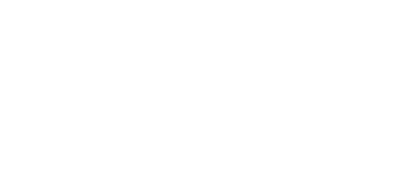 DISEÑO E IMPLEMENTACION DE ESTRATEGIA INTERNACIONAL DE E-COMMERCE  
Rancagua, ChileOctubre 2020 a Marzo 2021 SÍNO3.1.Que “LA POSTULANTE” tiene trabajadores por los cuales debe pagar seguro de cesantía.3.2.Que “LA POSTULANTE” está al día en el pago del seguro de cesantía de sus trabajadores. NOTA: Responder solo si la respuesta al punto 3.1. es SÍ3.3.Que “LA POSTULANTE” - durante los 24 meses inmediatamente anteriores a la fecha de la presente postulación - ha pagado dentro del plazo que corresponde las cotizaciones establecidas en la Ley 19.728. NOTA: Responder solo si la respuesta al punto 3.1. es SÍ.SÍNO4.1.Que “LA POSTULANTE” tiene trabajadores por los cuales debe pagar obligaciones de carácter previsional.4.2.Que “LA POSTULANTE” está al día en el pago dichas obligaciones. NOTA: Responder solo si la respuesta al punto 4.1. es SÍ..................................................……...
Representante legaL